Minutes of the meeting of North Luffenham Parish Council (Trust) held on Tuesday 20th June 2023 at 7.30pm at NL Community Centre.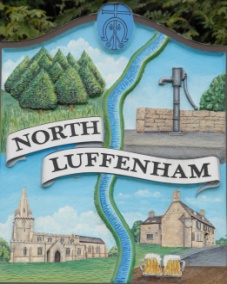 Present: Cllrs Smith (also C.Cllr), Cade, Spiegl, Gorse, Marsh, Barsby, Forbes and Burrows. 44/23 Acceptance of apologies for absence Apologies were received and accepted from C.Cllr Waller.45/23 Declarations of Interest Cllrs Cade and Burrows declared an interest in the Cricket Club (48/23). Therefore they abstained from voting on any matters relating to this interest. 46/23 To review Committees and Working Groups for 2023/2024It was proposed, seconded and unanimously agreed that Cllrs Cade, Barsby and Gorse form the Oval and Field Gardens Working Group. It was also decided that Mr Mike Wyatt would also join the working group. 47/23 To approve and sign Minutes:  It was unanimously agreed that the minutes of the meeting held on the 9th of May 2023 were correct and be approved and signed. 48/23 CorrespondenceBowls Club Lease -It was agreed that the current tenancy at will should continue until the CIL group has made firm plans of related expenditure. It was agreed that the clerk will invoice for the 2023 season £50 rent.  Cricket Club Lease and reports of issue with nets* -It was similarly agreed that the current tenancy at will should continue until the CIL group has made firm plans of related expenditure. It was agreed that the clerk will invoice for the 2023 season £50 rent also.  An email had also been sent to the Parish Council regarding the nets being a trip hazard currently and that the nets themselves could easily trap wildlife as had not been secured correctly. The Parish Council noted that in the days between the email being sent and the meeting, that the Cricket Club had secured the nets so they would no longer trap wildlife however it was noted there was still a wire at ground level that could cause a trip hazard. The council members who declared an interest agreed to look into solutions and take this issue back to the Cricket Club for remedy. *Cllrs Cade and Burrows did not vote on this matter due to their declared interest. 49/23 Finance Report To receive, consider and approve the Finance Report: [Document]To approve the following payments:Ionos - £6Four Counties Ground Maintenance – £315 x2 (Works completed in April and May)Payments of the above expenditure were unanimously agreed. 50/23 Field Gardens Report - Cllr Cade Allotments1 allotment left vacant due to its unlikely growing viability. 
An email had been sent to the clerk and representations were made at the meeting to address the issue of rats at the allotment site. It was suggested the main cause being poultry at the allotment and the upkeep of those plots in which keeping poultry has been allowed. It was shared with the council various solutions of which the council found that in the first instance the council will write to all allotment holder which keep poultry on their plots to advise them of suitable care conditions. If care is not taken to improve the conditions the council may need to resort to revoking permissions. The council would like to remind allotment holders of the terms and conditions page in which all should have signed. Clause 3p states “Not keep livestock, except for hens, which may be kept only with the written consent of the Council.” The clerk will be checking if those who are keeping livestock have made a written application to do so. Those who have not may be requested to accept further terms and conditions which will state the specific care conditions of the livestock being kept on the allotment. Woodland WalkThe entrance on Pinfold Lane has had the steps broken. The council has taken advise that these stepd will need to be put in professionally. Quotes will be requested and tendered for the installation of steps at this entrance point.  51/23 Oval Report - Cllr Cade  Some trees have been knocked over due to the weather and some members of the public removing the supporting sticks/posts and due to an unfortunate misunderstanding the cherry trees have been irrevocably damaged. The council will seek to replace these next year. 52/23 Date of next meeting: Wednesday 19th of July, immediately following the NLPC meeting. Please see minutes for the Parish Council Meeting (20.06.23) for further list of meeting dates. Jadene Bale, Parish Clerk